Sprawozdanie merytorycznezadania badawczego realizowanego w ramach subwencji na utrzymanie i rozwój potencjału badawczego 
w dyscyplinie Inżynieria Mechaniczna na Wydziale Inżynierii Mechanicznej Politechniki PoznańskiejTytuł zadania badawczego:………………………………………………………….Kierownik zadania badawczego:…………………………………………………………Nr zadania badawczego:…………………………………………………………..Cel zadań badawczych………………………………………………….Streszczenie……………………………………………………Słowa kluczowe……………………………………………………W dalszej części sprawozdania należy przedstawić opisy przeprowadzonych prac badawczych, uzyskane wyniki, itp. będące rezultatem realizacji zadania badawczego.W strukturze sprawozdania należy obligatoryjnie wyodrębnić zakres prac i rezultatów dla poszczególnych podzadań badawczych – jeżeli uwzględniał to opis zawarty we wniosku o dofinansowanie. Dla każdego wyodrębnionego podzadania należy przygotować opis nie krótszy niż 1 strona. Dodatkowo należy zamieścić informacje (dane bibliograficzne) publikacji naukowych będących wynikiem prac prowadzonych w ramach danego podzadania. Proponowana struktura poniżej.Tytuł podzadania 1…………………….Wykaz publikacji…………………….Tytuł podzadania n…………………….Wykaz publikacji…………………….Politechnika Poznańska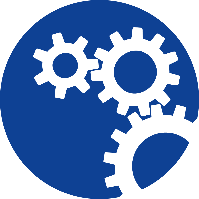 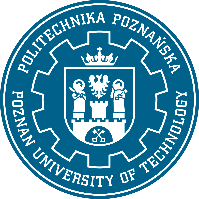 Wydział Inżynierii Mechanicznej